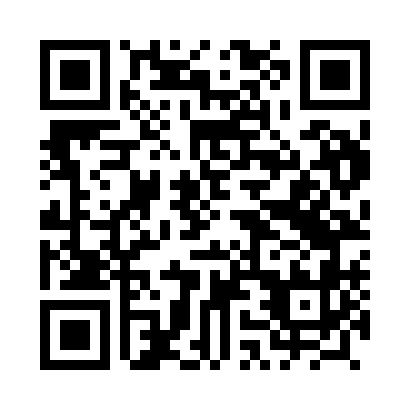 Prayer times for Malce, PolandWed 1 May 2024 - Fri 31 May 2024High Latitude Method: Angle Based RulePrayer Calculation Method: Muslim World LeagueAsar Calculation Method: HanafiPrayer times provided by https://www.salahtimes.comDateDayFajrSunriseDhuhrAsrMaghribIsha1Wed2:435:0612:295:357:5210:052Thu2:395:0412:295:367:5410:083Fri2:365:0212:285:377:5610:114Sat2:335:0012:285:387:5710:145Sun2:294:5912:285:397:5910:176Mon2:264:5712:285:408:0010:207Tue2:224:5512:285:408:0210:238Wed2:194:5412:285:418:0310:269Thu2:154:5212:285:428:0510:2910Fri2:134:5012:285:438:0610:3211Sat2:134:4912:285:448:0810:3512Sun2:124:4712:285:458:0910:3613Mon2:114:4612:285:468:1110:3714Tue2:114:4412:285:478:1210:3715Wed2:104:4312:285:488:1410:3816Thu2:104:4212:285:488:1510:3917Fri2:094:4012:285:498:1610:3918Sat2:094:3912:285:508:1810:4019Sun2:084:3812:285:518:1910:4020Mon2:084:3612:285:528:2110:4121Tue2:074:3512:285:528:2210:4222Wed2:074:3412:285:538:2310:4223Thu2:064:3312:285:548:2510:4324Fri2:064:3212:285:558:2610:4325Sat2:064:3112:295:558:2710:4426Sun2:054:3012:295:568:2810:4527Mon2:054:2912:295:578:2910:4528Tue2:054:2812:295:588:3110:4629Wed2:044:2712:295:588:3210:4630Thu2:044:2612:295:598:3310:4731Fri2:044:2512:296:008:3410:47